Структурное подразделение «Детский сад комбинированного вида «Ягодка»Муниципального бюджетного дошкольного образовательного учреждения «Детский сад «Планета детства» комбинированного вида» Педагогический проект в первой младшей группе «Краски лета»Воспитатель: Вишнякова Марина ЮрьевнаЧамзинка 2020 годСрок реализации: июнь (проект краткосрочный).Цель: создание в дошкольном учреждении эффективных условий для организации физкультурно-оздоровительной работы и развития познавательного интереса воспитанников в летний период.Задачи:• способствовать укреплению здоровья детей;• развивать двигательные, интеллектуальные, творческие способности воспитанников в разнообразных видах деятельности;• создавать атмосферу радости, формировать положительное эмоциональное состояние всех участников образовательного процесса.Ожидаемые результаты:• снижение заболеваемости среди детей;• развитие общекультурных, социально-нравственных, интеллектуальных, коммуникативных качеств ребенка;• повышение компетентности педагогов и родителей в области организации летнего отдыха детей.Актуальность(проблема):
Лето – это удивительная и благодатная пора, когда дети раннего и младшего дошкольного возраста максимальное количество времени проводят на свежем воздухе и их непосредственно- образовательная деятельность также переносится на улицу. Очень важно, поэтому, так организовать жизнь дошкольников в летнее время, чтобы каждый день приносил им что – то новое, был наполнен интересным содержанием и оказал существенное влияние на укрепление здоровья и создание положительных эмоций. Учитывая, что общий план ЛОК детского сада рассчитан, в основном, на детей 5-7 лет, мы разработали проект «Вот оно какое, наше лето!», специально ориентированный на младший дошкольный возраст. Проект предполагает охват всех детей младшего и раннего дошкольного возраста, предоставляет широкие возможности для укрепления физического, психического и социального здоровья воспитанников.
Исходным материалом при выборе тематики послужили возрастные потребности, интересы и предпочтения, а также уже полученные в течение учебного года знания, навыки и умения для проведения досугов.
Мы считаем данный проект актуальным для нашего детского сада.
План реализации проектаПредварительный этап (3-28 июня)1) Подбор музыкального материала, подвижных игр, дыхательных упражнений, пальчиковых игр2) Подбор художественной литературы для чтения по тематике (Воспитатели, родители)
3) Подбор дидактического материала, наглядных пособий (альбомов для рассматривания, иллюстраций, игрушек, атрибутов, шапочек для игровой, театрализованной деятельности)4) Подготовка консультаций для родителейОсновной этап:1 неделя (3-7 июня)«Лето, лето, ты какого цвета?»
Слушаем звуки лета, рассматриваем краски лета, наблюдаем за сезонными явлениями природы, растениями и животным миром вокруг, рисуем палочкой на песке
• Комплекс утренней гимнастики «Солнышко лучистое» 
• беседа «Какого цвета лето?» (обыгрывание стихотворений: В.Орлов« Почему лето короткое?, И.Захарова «Лето»)
• пальчиковая гимнастика «Дождик», «Колокольчики»
• дидактические игры «Какого цветка не стало?», «Подбери серединку к цветку и бабочке»
• рисование «Какого цвета лета?»
• отгадывание загадок о природе
• подвижные игры «Солнечные зайчики», «Солнышко и дождик», «Медведь и пчелы»
• чтение сказки «Сказка про бабочку», рассказа Н. Сладкова «Жалейкин и лягушонок»
• игры с песком
 2 неделя (10 -14 июня)«Мы здоровье сбережем - поиграем и споем»

• Музыкально – игровая деятельность с использованием здоровье сберегающих образовательных технологий:
• дыхательные упражнения («нюхаем цветочки», «ветерок», «прогоняем Курицу»), 
• пение знакомых песенок,
• игровой массаж («Киска», «Капуста», «Рельсы-шпалы»),
• ходьба босиком по массажному коврику, 
• игры с водой («кораблики», «тонет-плавает», «наполни ведерко»), с мячом,
• комплекс утренней гимнастики « Бабочки»,
• беседа «Солнце, воздух и вода – наши лучшие друзья»,
• пальчиковая гимнастика «Бабочка», «Жук», «Каля –маля»,
• дидактические игры «Выложи узор по схеме», «Геометрическая мозаика»,
• рисование «Ягоды в траве»,
• целевая прогулка по территории детского сада «Растения в нашем детском саду»,
• подвижные игры «С кочки на кочку», «Ловишки», «Догони бабочку»,
• чтение стихотворения К. Бальмонта «Комарики-мамарики»
• игра «Подскажи словечко» по стихотворению К. Чуковского «Елка»,
• обыгрывание потешек «Пошел котик на торжок…», «Кисонька-мурысонька»
. игры с песком3 неделя (17-21 июня) Играем с песком- Чтение стихотворений: «Нас сегодня ждет песочек… », «Ярко солнышко сияет», «Идут звери по дорожке».- Разучивание песен: «Пирожок», «Я пеку, пеку, пеку… ».- Пальчиковая гимнастика: «Колобок».- НОД «Поиграем с песочком»- ООД «Изготовление пирожков»- ООД «Рисуем палочкой на пескеВ течение месяцаРабота с родителями
• Консультация на сайте ДОУ «Музыкальные впечатления летом»
• Буклеты «Пойте вместе с детьми», «Осторожно – солнце!»
• Изготовление поделок совместно с родителями на тему: «Летняя сказка»Заключительный этап (30 июня)Заключительный этап: Фоторепортаж «Песочные фантазии» оформлен на «Папке – передвижке».Ожидаемый результат:• Повышение компетентности педагогов и родителей в области организации летнего отдыха детей.
• 100%-ный охват летним отдыхом детей раннего и младшего возраста
• Осознание взрослыми и детьми понятия «Здоровье» и влияние образа жизни на состояние здоровья.
• Снижение уровня заболеваемости у детей.
Продукт деятельности:
• Проведение праздников и развлечений, беседы о лете;
• Разработка сценариев;
• Фотоматериалы;
• Обсуждение результатов с педагогами;


Список используемой литературы:
1. Алешина Н.В. «Патриотическое воспитание дошкольников»-М.: Изд-во ЦГЛ, 2005
2. Веракса Н.Е. «Организация проектной деятельности в детском саду»//Современное дошкольное образование: теория и практика.-2008.-№3.-с.26-33
3. Кобзева Т.Г. «Организация деятельности детей на прогулке» Волгоград «Учитель», 2013
4. Картушина М.Ю «Зеленый огонек здоровья», «Детство-пресс»,2004г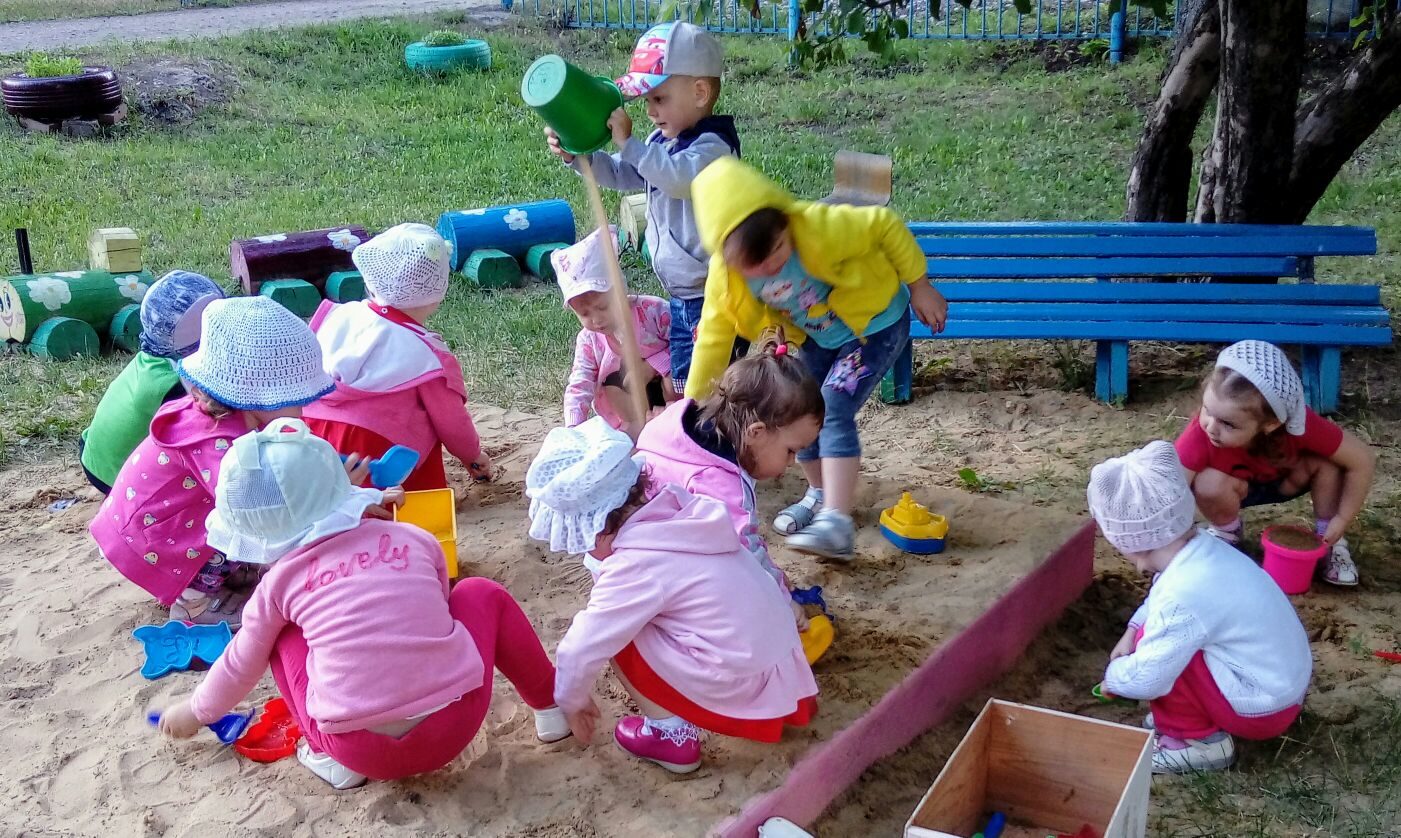 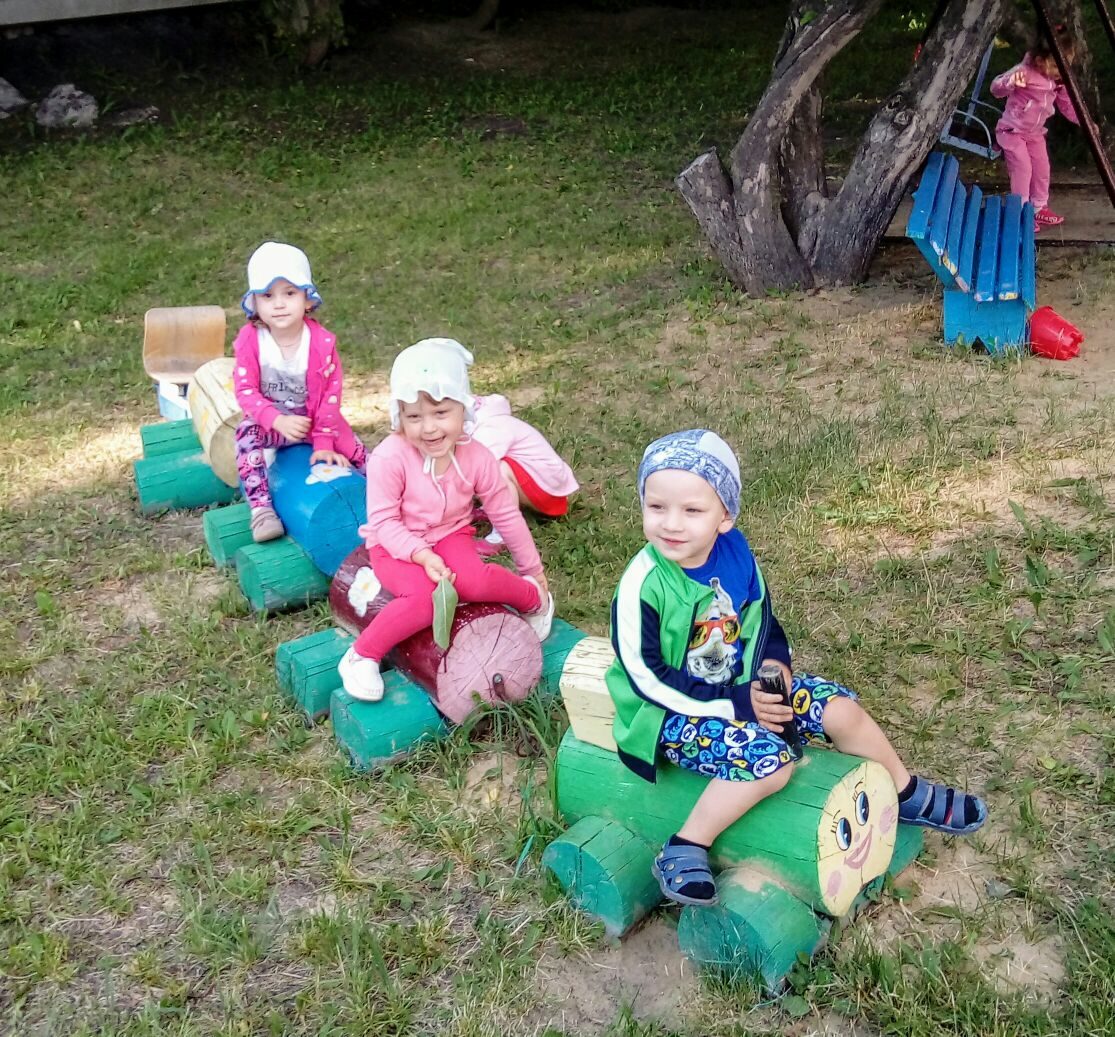 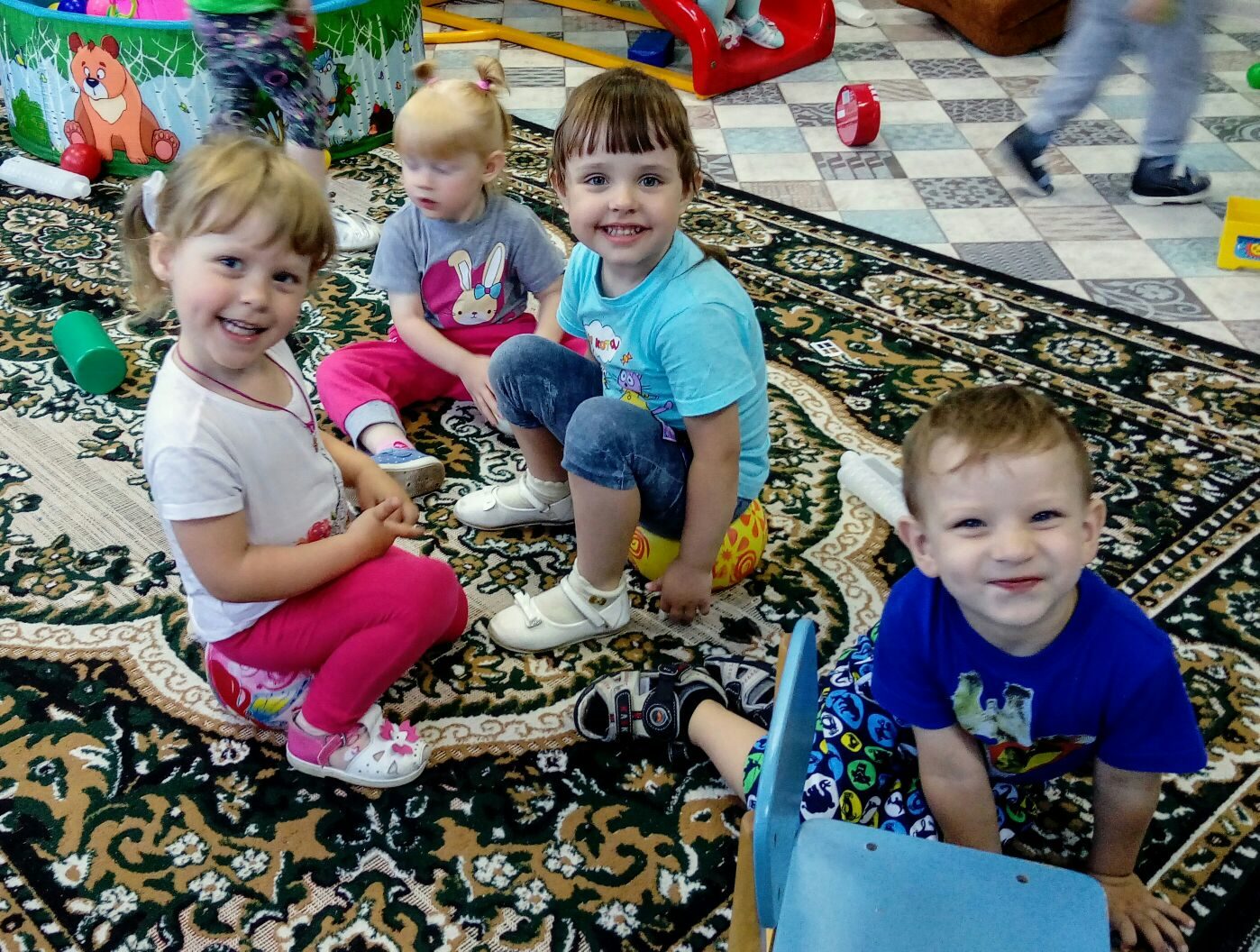 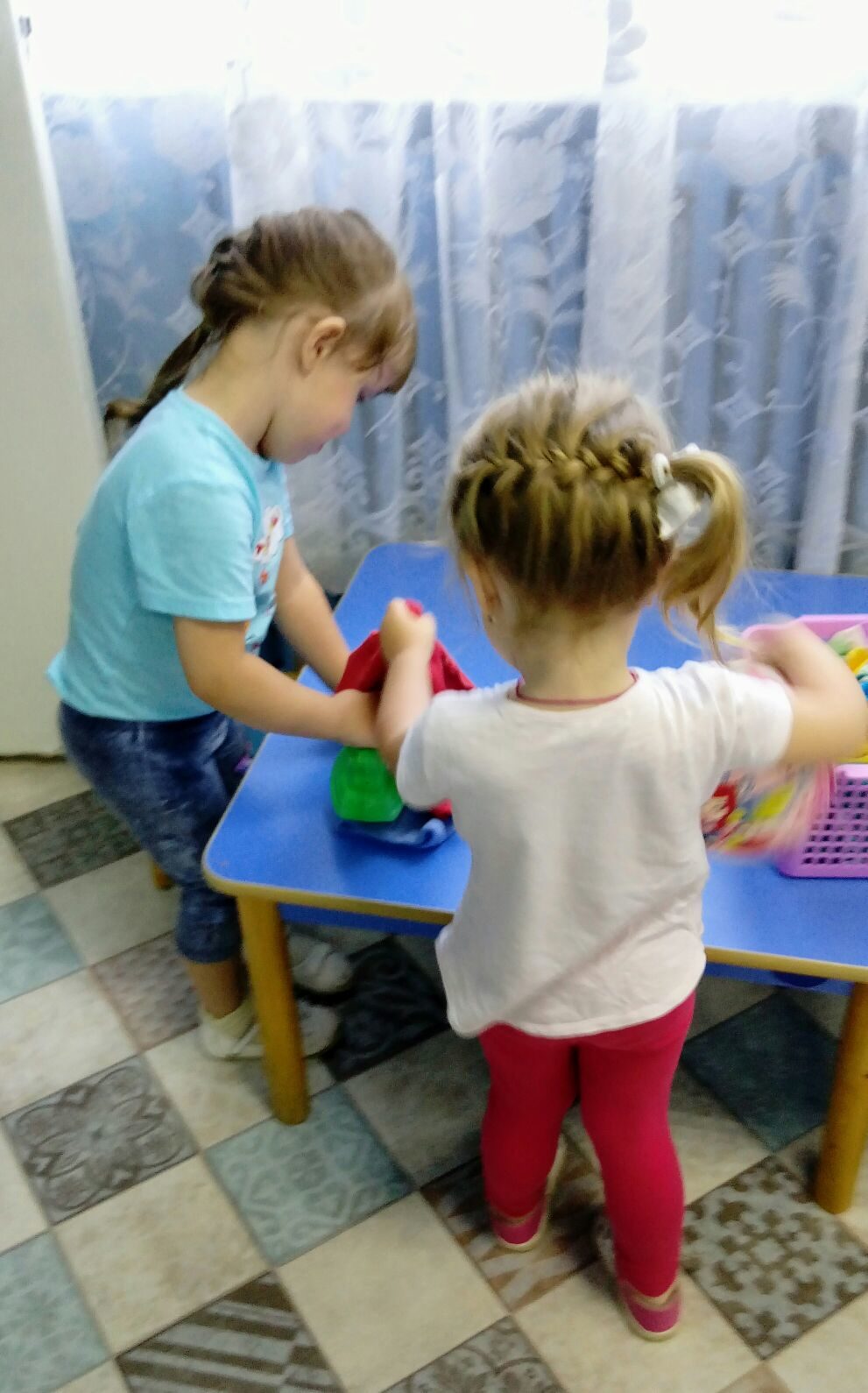 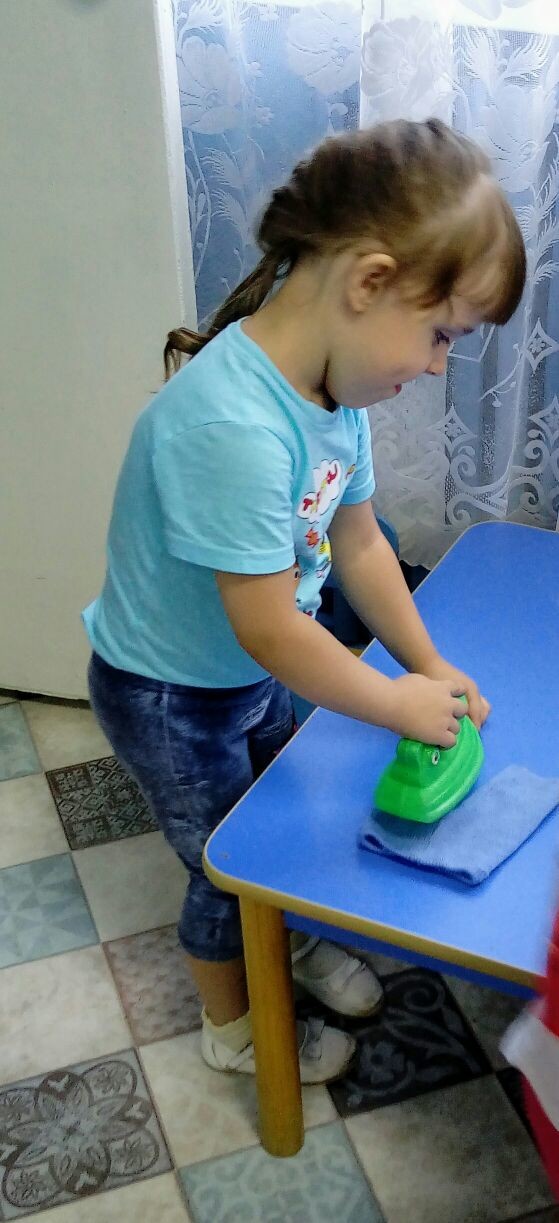 